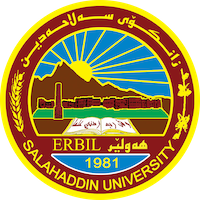 Academic Curriculum Vitae 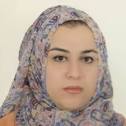 Personal Information:                                                    Full Name: Lana Abubaker AliAcademic Title: LecturerEmail: (university email) lana.ali@su.edu.krdMobile:07504813306Education:Master’s Degree in Architectural EngineeringPhd studentEmployment:A lecturer at Salahaddin University/ College of Engineering/ Architecture DepartmentQualifications Architectural Design/Architectural Thesis (Graduation Projects)/ Building MaterialIT qualifications; SPSS from College of Science/ Salahaddin UniversityLanguage qualifications / IELTS and Language Center, Salaheddin University.Any professional qualification/ SPSS course, English course, HIFAZ CourseTeaching experience:Architectural DesignArchitectural ThesisBuilding MaterialArchitecture VernacularGreen BuildingsSupervision for Graduation Projects Research and publications1-Design Elements Affecting the Using of Atriums in shopping malls in Erbil CityLA Ali, AS Ali, SA Muhammad. Sulaimania Journal for Engineering Sciences 4 (5). DOI Link: https://doi.org/10.17656/sjes.100542- Evaluating quality of city Square, a practical survey on Neshtiman park/Erbil cityAS Ali, LA Ali. Zanco Journal of Pure and Applied Sciences 30 (6), 8-36http://dx.doi.org/10.21271/ZJPAS.30.6.23- Ali L., Mustafa, A. The state-of-the-art knowledge, techniques, and simulation programs for quantifying human visual comfort in mosque buildings: A systematic review, Ain Shams Engineering JournalVolume 14, Issue 9, September 2023, 102128https://doi.org/10.1016/j.asej.2023.1021284- Ali L., Mustafa, A. ,Mosque Typo-Morphological Classification for Pattern Recognition Using Shape Grammar Theory and Graph-Based Techniques, Buildings 2023, 13(3), 741; https://doi.org/10.3390/buildings13030741Conferences and courses attendedFunding and academic awards Professional memberships Professional Social Network Accounts:https://scholar.google.com/citations?user=Sa2vK40AAAAJ&hl=en&authuser=1https://www.researchgate.net/profile/Lana-Ali-2https://www.linkedin.com/in/lana-abubakr-ali-509921254/https://orcid.org/0000-0002-6049-7237